Развитие самостоятельности у детей на внеурочных занятиях     Самостоятельность не рождается сама по себе, она воспитывается и развивается. Особое место в этом процессе занимает младший школьный возраст. Самостоятельность- качество сложное, оно выражается в свободе от внешних влияний и принуждений. Это способность подчинять своё поведение собственным взглядам, готовность осуществлять деятельность без опоры на постороннюю помощь. Самостоятельность учащегося – залог его успешного обучения в школе. Именно от того, как будут заложены основы самостоятельности в младшем школьном возрасте, зависит развитие этого важного качества в дальнейшем. Сейчас я продемонстрирую фрагмент внеурочного занятия в 1-3 классах по курсу «Умелые руки».Слайд №1Тема :« Работа с бумагой и картоном в технике оригами. Изделие  «Первые весенние цветы»Цели:Выполнить поделку в технике оригами.Учить пользоваться пооперационными картами.Учить работать самостоятельно.Развивать воображение, мышление, память, расширять кругозор учащихся.Учить работать коллективно, в группах.Слайд №2Оборудование: образцы работ, пооперационные карты, белая и цветная бумага, ножницы, клей, картинки, карандаши.Ход урокаI. Организация рабочего места .( наличие всего необходимого на столе)II. Вводная часть.1) Ребята, сегодня мы отправимся в гости. А к кому - вы скажите сами, когда выполните задания.(учащиеся получают карточки с заданиями)1 классА) Прочитайте и отгадайте загадку. Найдите доказательства этому ответу.Снег чернеет на полянке, 
С каждым днём теплей погода.
Время класть в кладовку санки.Это, что за время года?Б) Какое слово лишнее? (понедельник, весна, пятница, среда)Слайд №33 класс- Определите, где пословицы, а где приметы.Матушка весна всем красна.Перелётные  птицы летят стаями – к дружной весне.Хороший год по весне видно.Птицы вьют гнёзда на солнечной стороне – к холодному лету.Щедра весна на тепло, да скупа на время.Вешней воды никто не уймёт: вода путь найдёт.Ранняя весна – признак того, что летом будет много непогожих дней.Если весной снег тает быстро, вода бежит дружно – к мокрому лету.- Что общего во всех ваших заданиях?Слайд №4И мы пойдём в гости к Весне. Вот и она сама спешит к нам на встречу (картинка Весны).2) А какие признаки весны вы знаете?Слайд  № 5(Вывешиваю картинки: солнце, облака, птицы, звери, травка, цветы)Слайды № 6-7Наша полянка зелёная, но на ней чего-то не хватает.Какие весенние цветы вы знаете?Что они приносят нам?Какая же будет тема нашего занятия ? Чем мы сегодня займёмся?III. Работа над темой. Вот сегодня мы и будем делать первые весенние цветы. Посмотрите на экран. Какие цветы вы здесь видите? Что вы о них знаете? (плакат с цветами)Загадка.Их в Голландии найдёте,
Там везде они в почёте.
Словно яркие стаканы,
В скверах там растут ...Слайд №8Легенда о нарциссе          Прекрасному юноше Нарциссу предсказали, что он будет жив, пока не увидит свое отражение. Нарцисс развлекался, охотился в лесах. Было жаркое лето и молодой охотник очень сильно захотел пить и наклонившись к воде в чистых струях звонкого ручья вдруг увидел собственное отражение. Юноше так понравилось собственное отражение, что ни голод, ни усталость не могли заставить его покинуть берег ручья. От любви к самому себе Нарцисс зачах и умер. А на берегу ручья появился цветок – нарцисс.Слайд №9Обратите внимание на листья тюльпана и нарцисса ,они очень похожи- запомните это. При выполнении работы это вам пригодится.Физкультминутка.Спал цветок и вдруг проснулся
Больше спать не захотел
Шевельнулся, потянулся,
Взвился вверх и полетел.3.Чтобы начать работу, мы должны  вспомнить правила работы с ножницами и  клеем.Слайд №10-114.Правила техники безопасности. ( читают обучающиеся)5.Посмотрите на порядок выполнения работы.Слайд №126.Что обозначают пунктирные линии? Что обозначает стрелка?IV. Практическая часть.1 класс самостоятельно начинают работу по плану, представленному на экране.3 класс прежде чем начать работу,  определите, чего не хватает.(листа). Что обозначают линии? Всё ли понятно? С какой фигуры начнём работу?7. Самостоятельная работа (под “Вальс цветов” П.И. Чайковского).8. Кто выполнил работу, украшает нашу полянку.Слайд №13V. Рефлексия. Слайд №14Какую работу сегодня выполняли?Понравилась ли вам картина?Какое настроение она вызывает?Что мы должны помнить, чтобы нас всегда окружали красивые цветы? (Охранять природу, не рвать зря)Почему нельзя рвать?Прочитайте и отгадайте загадку.Найдите доказательства этому ответу.Снег чернеет на полянке, 
С каждым днём теплей погода.
Время класть в кладовку санки.Это, что за время года?Какое слово лишнее?(понедельник, весна, пятница, среда)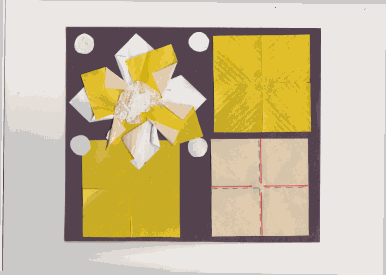 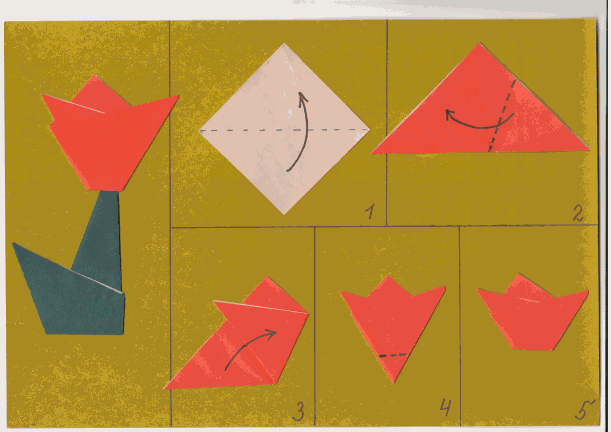 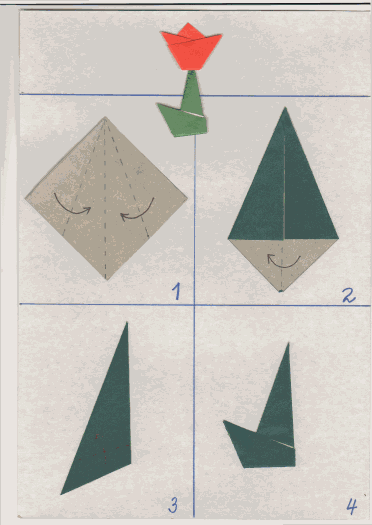 